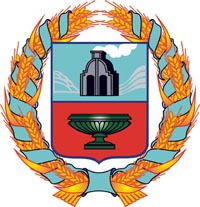 РОССИЙСКАЯ ФЕДЕРАЦИЯ                                                                                          СОБРАНИЕ ДЕПУТАТОВ УРЫВСКОГО СЕЛЬСОВЕТА ТЮМЕНЦЕВСКОГО РАЙОНА АЛТАЙСКОГО КРАЯР Е Ш Е Н И Е 01 февраля 2019 г                                                                                                    № 45с. УрывкиО внесении изменений в бюджетУрывского сельсовета Тюменцевского районана 2019 год        В соответствии с п.2 статьи 22 Устава муниципального образования Урывский сельсовет Тюменцевского района Алтайского края  Собрание депутатов РЕШИЛО:1.Внести в решение Собрания депутатов Урывского сельсовета Тюменцевского района от 26.12.2018 года № 42  «О бюджете Урывского сельсовета Тюменцевского района на 2019 год» следующие изменения в статье 5: Приложения  3,4,5 изложить в новой редакции  (прилагается).2. Направить указанное решение главе сельсовета Архипову В.Е. для подписания и обнародования в установленном порядке.3. Контроль за выполнением настоящего решения возложить на комиссию по плану, бюджету, налогам и кредитной политике (Брагина Н.Г.)Глава  сельсовета                                                                                         В.Е.Архипов